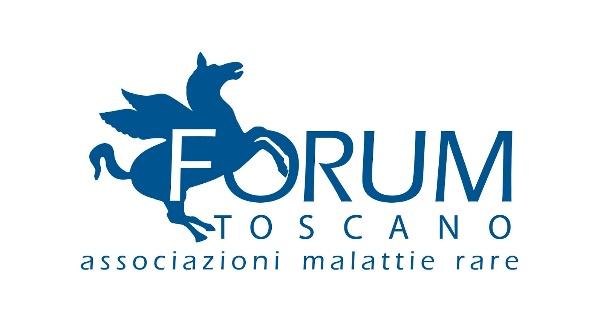 Anagrafica Associazione(tutti i campi sono obbligatori)Sigla Associazione: .....................................................................................................................................Tipologia (a.p.s., o.d.v., onlus, etc, specificare) ………………………………………………………………………………………………………..Ragione Sociale – Denominazione:
……………………………………………………………………………………………………………..Se l’Associazione è già iscritta al RUNTS, indicare numero e data dell’iscrizione...........................................................................................................................................................................Se non è iscritta al RUNTS, indicare Registro (ODV, APS), con numero e data dell’iscrizione...........................................................................................................................................................................Se Onlus, specificare verso quale tipologia si intende fare il cambio (ODV, APS) o se si intende rimanere in attesa............................................................................................................................................................................Sito Web: www......................................................................................................................................Patologia o Gruppo di patologie:...........................................................................................................................................................................Se in possesso, Codice  esenzione nazionale:.................................................................................Codice fiscale Associazione: ...................................................................................................................Sede Legale□ in Toscana ; □ Extra Toscana, specificare la Regione: .........................................................................................Indirizzo: via/piazza,.................................................................................................................................................... n°civ. .............. cap,.......................... città,.................................................................... prov. ..................... Presidente: Sig/ra..........................................................................................................................................E-mail: ...........................................................................................................................................................Cellulare: ......................................................................................................................................................Referente Forum: Sig/ra..............................................................................................................................E-mail: ...........................................................................................................................................................Cellulare: ......................................................................................................................................................Forum delle Associazioni Toscane Malattie Rare